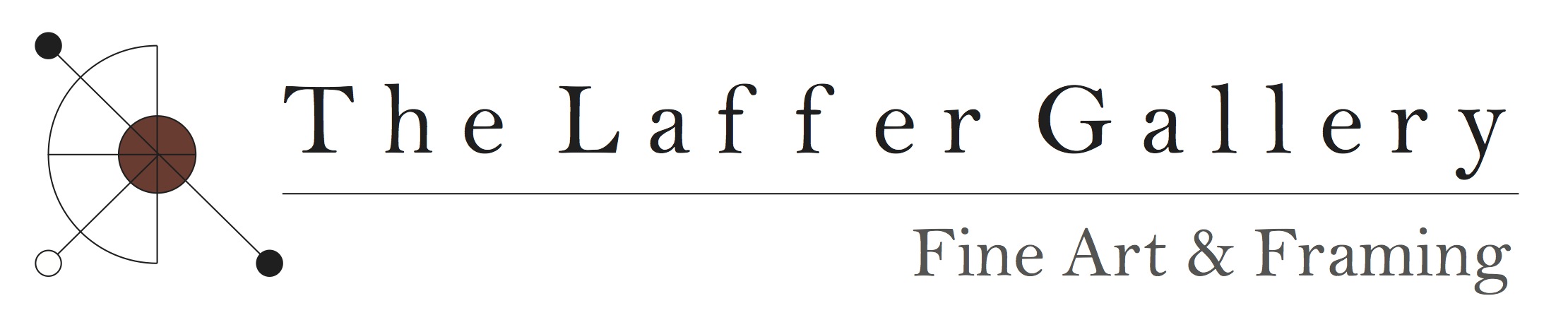 EXHIBITIONS______________________________________________________________________________Open Studio Tour of Washington County  -  Founding participant/bi-annual                   since  2007Saratoga Arts Center, Saratoga Springs, NY                                                    Two Person Show - 2015Artisan’s Market - Small Gallery, Cambridge  NY                                                  Solo Exhibit -  2014ASA Landscapes for Land’s Sake,  Cambridge, NY                                 Group Exhibit - 2014-2015Southern Vermont Arts Center,  Manchester,  VT                                                 Solo Exhibit  -  2014                             Southern Vermont Arts Center,  Manchester,  VT                            Group Exhibit - 2009 thru  2015Saratoga Arts Center, Saratoga Springs, NY                                           Group Exhibits  -  2012/2013Gallery 668, Cambridge, NY                                                                                  Group Exhibit -  2012House of Creative Soul,  Saratoga Springs, NY                                             Group Exhibit - 2010/2011Riverfront Studios Gallery - Schuylerville, NY                                               Group Exhibit - 2011/201280 Washington Square East Galleries - New York, NY                                     Group Exhibit - 2008Riverfront Studios Gallery - Schuylerville, NY                                                     5-Person Exhibit - 2010Saratoga Amtrak Station Gallery, Saratoga Springs, NY                             3-Person Exhibit -    2006Riverfront Studios Gallery - Schuylerville, NY                                                4-Person Exhibit -    2006Valley Artisan's Market/Small Gallery - Cambridge, NY                                Group Exhibit -    2004Maple Ridge Gallery  -  Cambridge,  NY                                                Group Exhibit -   2003/2005Berkshire Artisans, Lichtenstein Center  for the Arts - Pittsfield, MA          2-Person Exhibit -  2002Lapham Gallery - LARAC    Glens Falls, NY                                              4-Person  Exhibit -  2002New York University-Broadway Windows Gallery   New York,  NY                  Solo  Exhibit - 2001The Arts Center Gallery-S.C.A.C.  Saratoga Springs,  NY      -                     2-Person  Exhibit - 2000Northeast  Regional - Schenectady  Museum                     -                              Group Exhibit -  2000Valley Artisan’s Market/Small  Gallery  -  Cambridge, NY     -                          Solo  Exhibit  - 1999Art Fair ‘98   -   Schenectady  Museum,  Schenectady,  NY  -                          Group Exhibit -  1998